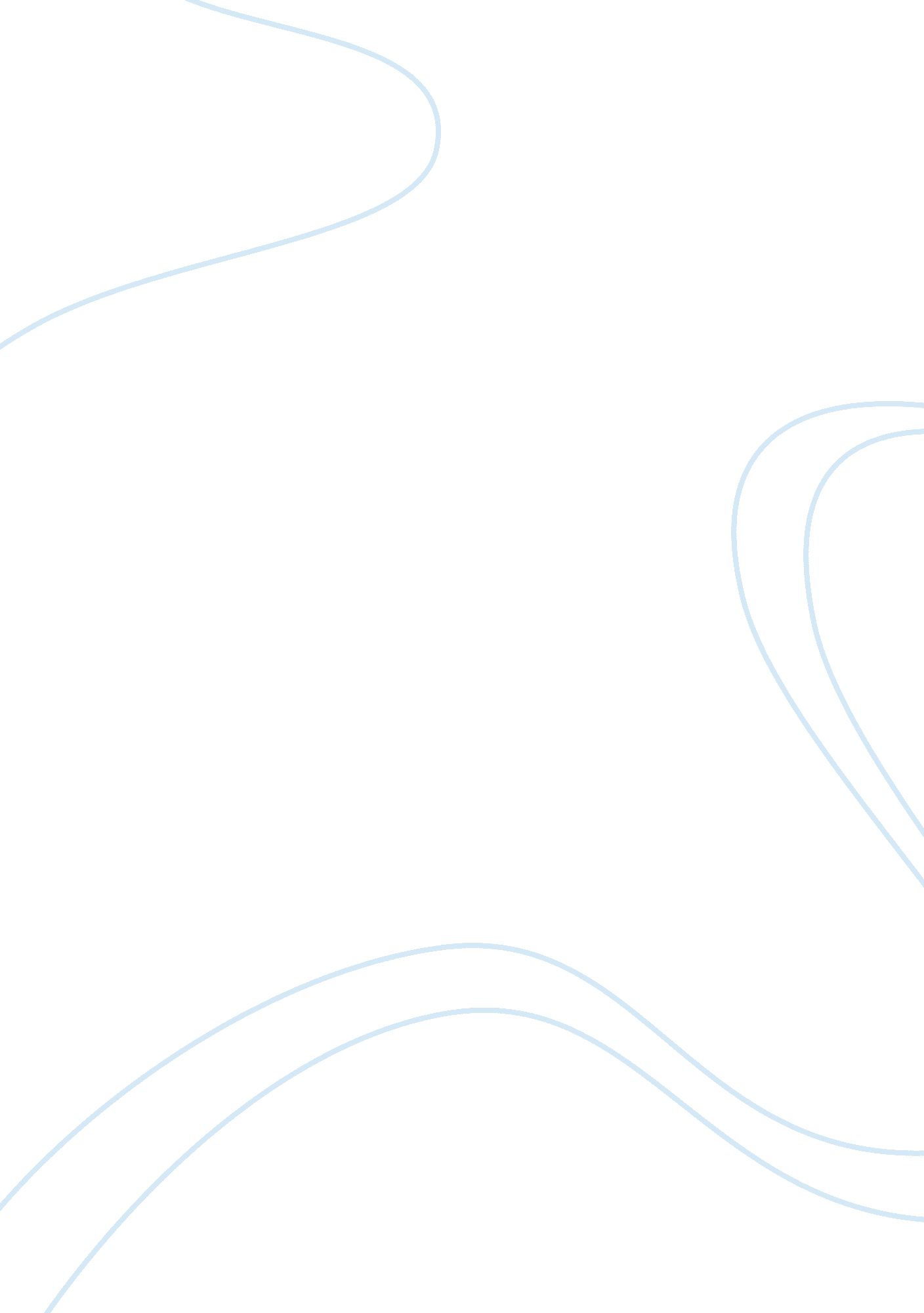 Massachusetts board of pharmacy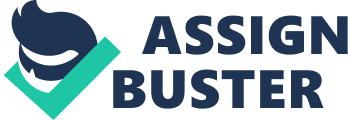 The Massachusetts Board of Pharmacy The Massachusetts Board of Pharmacy provides a professional rules and regulations in stressing the essentiality of valid and highest degree of practise by pharmacist. The Board strives to find out whether the pharmacists are having the required educational qualifications as per the professional norms and whether the consumers are given the highest quality of prescription drugs by the pharmacist, who should have educated in any one of the Government approved colleges. 
The important role that they play in the field of pharmacy is that monitoring the pharmacist who work in Massachusetts, should regulate his or her duty in such a way that they always follow and practise the required standard and ethics of the profession. The board also follows the duty of promoting, and protecting the public health and safety by implementing a proper pharmaceutical care to their citizens of Massachusetts. 
The function of the board involves, “ The Board strives to assure consumers are receiving the highest quality prescription drug products from pharmacists who have graduated from accredited colleges of pharmacy. The Board also sets standards of quality assurance and best practices, requiring safe delivery systems in pharmacies licensed by the Board.”, says the administrative committee. More over the Massachusetts Board of Registration of Pharmacy has “ The Board of Registration in Pharmacy licenses 9, 902 pharmacists, 5, 284 pharmacy technicians, 1, 089 community/chain pharmacies, 7 nuclear pharmacies and 60 wholesale distributors in the Commonwealth” 
By looking at the function of the board it becomes quiet clear that the citizens of Massachusetts are at high safety and provided with full medical assistance by the board, more over there are lot of opportunities for the pharmacists who come out successfully from a strong educational background. The registration board of pharmacy of Massachusetts is found to have 9, 902 pharmacists and more than five thousand pharmacy technicians are working, this clearly shows how much effort the board has put forth to implement the outcome and mission aims successfully. This would not only help the citizens to have a better and safe health, but also faith over the pharmacists. 
The role of a pharmacist is well defined by the board, because usually the pharmacists are considered as health professionals who should work according to supplying the exact prescription drugs to the patients. He should act according to the physician’s instructions. Becoming a pharmacist requires a basic educational qualification in the concerned field, and getting registered in the board of pharmacy will work to bring out two main positive gains. One would be that the citizens could rely on the drugs given by the pharmacist, and the pharmacist himself gets chances to qualify himself in the best way, so that he could get a recognition and service mind where ever he goes. 
As a future pharmacist, I feel absolutely great about the concept of registration stressed as a compulsory rule by the board, and this I once again feel that will give more confidence in my profession and I while start working as a pharmacist. Because in today’s world there are issues over the purchase of prescription drugs and many people do not have appropriate access to the prescription drugs, and some fail to get proper guidance on the effect of prescription drugs, as a pharmacist I have the responsibility to take care of the health, safety and protection of my people. 
The Massachusetts Board of Pharmacy really have a vital role in the social and cultural circle of the place. It not only helps the people by doing a genuine service, by appointing registered pharmacist, but also concentrates on maintaining the health, safety and protection of the people. 
Reference: 
Government of Health and Human Services. Division of Health Professions Licensure 
239 Causeway Street, 2nd Floor, Suite 200, Boston, MA 02114. online available from 
http://www. mass. gov/? pageID= eohhs2terminal&&L= 6&L0= Home&L1= Provider&L2= Certification%2c+Licensure%2c+and+Registration&L3= Occupational+and+Professional&L4= Pharmacy&L5= About+the+Board+of+Registration+in+Pharmacy&sid= Eeohhs2&b= terminalcontent&f= dph_quality_boards_pharmacy_p_about_boards&csid= Eeohhs2 